Nom au complet: joseph John ThomsonPériode de temp: 1856-1940Nationalité: britishDécouverte: Charges comme dans un plum-pudding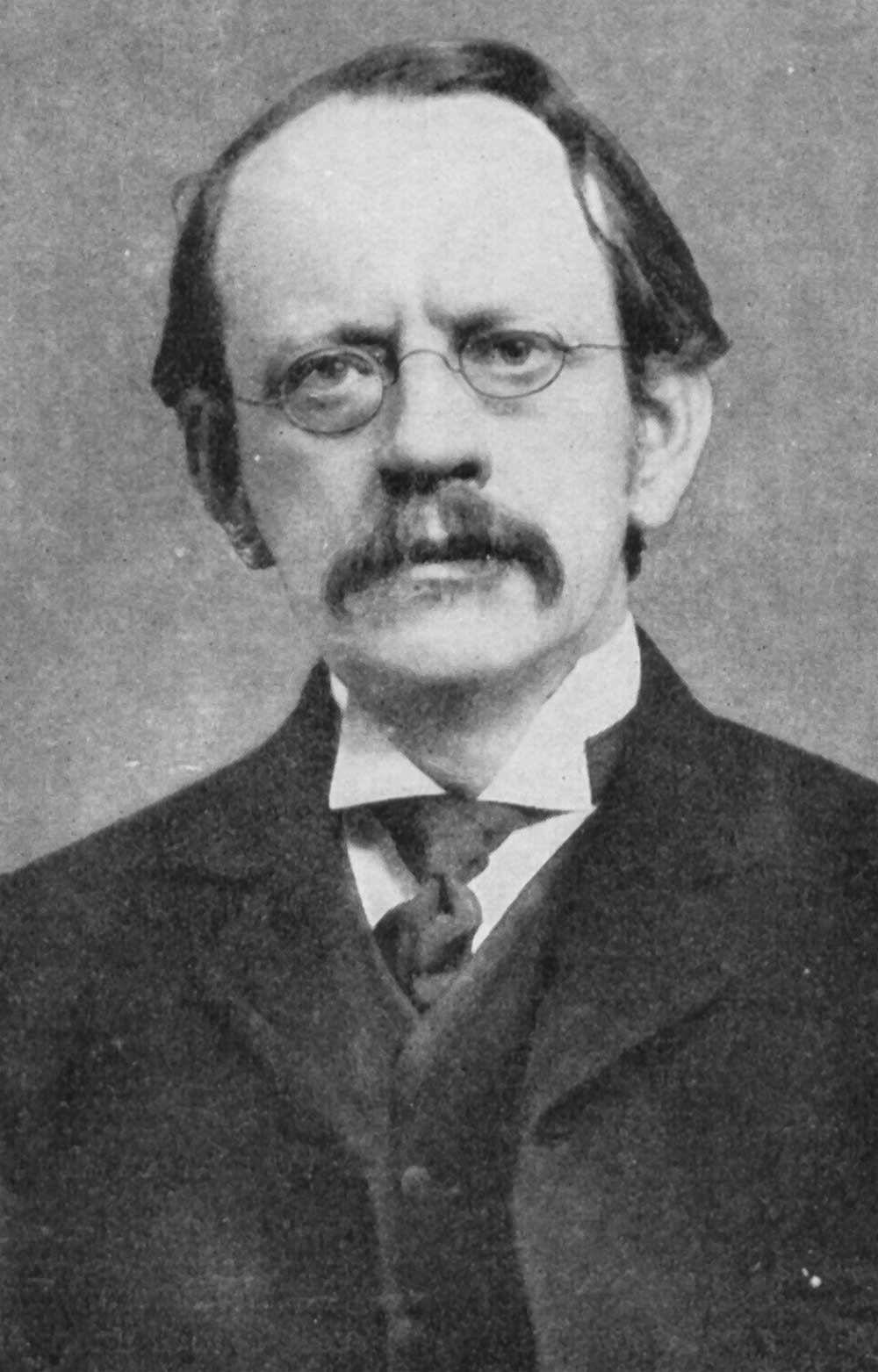 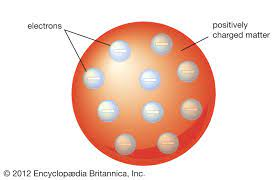 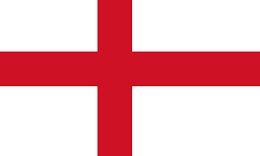 